Atmospheric circulationThe speed and direction of wind is determined by three forces:
Pressure Gradient Force, Inertial Coriolis Force, Friction Force6 H L Pressure Gradient Force Definition: The difference in atmospheric
pressure per unit distance PGF acts at right angles to isobars of equal pressure H L102.299.8101.4100.6600 km Pressure Gradient Force = 2.4 k Pa / 600 km= 0.4 kP a / 100 km8 The Inertial Coriolis ForceObjects moving in an “absolute” straight line between two points on the Earth’s surface are deflected:To the RIGHT in the N hemisphere To the LEFT in the S hemisphere Why ?The Earth rotates more quickly at the equator.10 The Friction Force H L Surface roughness decreases wind speedReduces impact of Inertial Coriolis ForceWinds cross isobars, spiralling out of ANTICYCLONES (H), and into CYCLONES (L) H L 20 Main Low and High Pressure ZonesAtmospheric Circulation Main Low and High Pressure Zones Equatorial Low Pressure Trough Subtropical High Pressure Cells Subpolar Low Pressure Cells4. Weak Polar High Pressure Cells21 Atmospheric Circulation OverviewPOLAR CELL FERREL CELL HADLEY CELL22 Equatorial low pressure trough (warm, wet)High solar angleConsistent daylengthConvergenceHeatingITCZ shifts with season23 Hadley Cells 1. Warm, moist air rises in equatorial lowCools, condenses, and causes heavy rain Outward flow to subtropical high at high altitude Air descends in subtropical high Heats, compresses and becomes very dryThe subtropical high provides the gradientfor trade winds and westerlies eg. Bermuda/Azores and Pacific/Hawaii highs25 Ferrel Cells Between subtropical highs and subpolar lows
Pole ward transport of excess heat through eddies and migration of lows toward polar front Strong low pressure develops in a belt aroundAntarctica, near the Aleutians and near IcelandLows strongest in winter (shift and diminish periodically, especially in the summer)Why ? Water much warmer than land in winterleading to lower pressure over oceans26 H L Air tends to be unstable in low pressure (tendency to rise)
Air tends to be stable in high pressure (tendency to fall)(more on stability in next class)27 WINTER SUMMER Generalized Overview of Seasonal Surface Pressure28 Average Global Surface Pressure in January and July Can you explain
the monsoon season of the Indian sub-continent with this chart ?29 Polar High Pressure CellsTendency for higher pressure near polesthan at the polar front Anticyclonic flow develops Weak and variable polar easterlies result(stronger in southern hemisphere)In northern hemisphere winter, the polarfront usually lies over Canada and Russia,(further south than in the summer)30 Geostrophic Winds 500 mbar height map Lower heights where air is cold
Airflow parallel to isobars inupper troposphere Why ? Combination of PGF and Coriolis forceSource:31 Effect of Air temperature on 500 mb heights
Source: Ahrens (1994)32 Upper Atmospheric CirculationJet Streams A band of wind in the upper troposphere150 – 500 km wide km thick Speeds may exceed 300 km/h Polar Jet Stream: Between Polar and Ferrel cells Subtropical Jet Stream :Between Hadley and Ferrel Cells35 Jet Stream Cross Section“Rivers” of strong wind where cold and warm meet m mTropopause height 6 000 m Discontinuity or step in tropopause height See:36 Subtropical Jet StreamPolar Jet StreamMeanders from 30-70° N or SMoves more poleward in summerInfluences (and is influenced by) storm pathsSubtropical Jet StreamMeanders from 20-50° N or SMay occur simultaneously with Polar Jet in NA37 Rossby Waves The polar jet stream follows the Rossby WavesRossby Waves are undulations in the upper-airwesterlies extending from the middle to upper troposphereForm along the polar front Mechanism of poleward heat transport39 Daytime 40 Night Source: Ahrens, 200141 Mountain Valley BreezesDay time The sun heats thehillslope, causing air to move up the slope Night Night radiation cools the slopes Cooler, denser air moves downslope Source:43 Chinook Winds Cooling At MALR 6°C/km Warming At DALR 10 °C/km Warming
X XVANCOUVERLETHBRIDGE8°C12°CMore sensible heat44 Oceanic Circualtion Water piles up around equator due to trade winds
Along western edge of oceans, water spills N and Salong shorelines of continents (also downwelling)Upwelling occurs near east edge of oceans (west coasts)45 Upwelling of cool waters 46 The Thermohaline Circulation(1) Intensive cooling at the ocean surface in North Atlantic(2) Northward transport of salty surface water from lowerlatitudes (both increase the density).47 El Nino Southern OscillationInter annual climatic variability atthe global scale Caused by changing atmospheric and oceanic circulation in the tropical Pacific OceanAtmospheric circulationIdealised depiction (at equinox) of large scale atmospheric circulation on Earth.Long-term mean precipitation by monthAtmospheric circulation is the large-scale movement of air, and together with ocean circulation is the means by which thermal energy is redistributed on the surface of the Earth.The Earth's atmospheric circulation varies from year to year, but the large-scale structure of its circulation remains fairly constant. The smaller scale weather systems – mid-latitude depressions, or tropical convective cells – occur "randomly", and long-range weather predictions of those cannot be made beyond ten days in practice, or a month in theory (see Chaos theory and Butterfly effect).The Earth's weather is a consequence of its illumination by the Sun, and the laws of thermodynamics. The atmospheric circulation can be viewed as a heat engine driven by the Sun's energy, and whoseenergy sink, ultimately, is the blackness of space. The work produced by that engine causes the motion of the masses of air and in that process, it redistributes the energy absorbed by the Earth's surface near the tropics to the latitudes nearer the poles, and then to space.The large-scale atmospheric circulation "cells" shift polewards in warmer periods (for example,interglacials compared to glacials), but remain largely constant as they are, fundamentally, a property of the Earth's size, rotation rate, heating and atmospheric depth, all of which change little. Over very long time periods (hundreds of millions of years), a tectonic uplift can significantly alter their major elements, such as the jet stream, and plate tectonics may shift ocean currents. During the extremely hot climates of the Mesozoic, a third desert belt may have existed at the Equator.Contents1Latitudinal circulation features1.1Hadley cell1.2Ferrel cell1.3Polar cell2Longitudinal circulation features2.1Walker circulation2.1.1El Niño – Southern Oscillation3References4External linksLatitudinal circulation featuresAn idealised view of three large circulation cells showing surface windsVertical velocity at 500 hPa, July average. Ascent (negative values) is concentrated close to the solar equator; descent (positive values) is more diffuse but also occurs mainly in the Hadley cell.The wind belts girdling the planet are organised into three cells in each hemisphere—the Hadley cell, the Ferrel cell, and thepolar cell. Those cells exist in both the northern and southern hemispheres. The vast bulk of the atmospheric motion occurs in the Hadley cell. The high pressure systems acting on the Earth's surface are balanced by the low pressure systems elsewhere. As a result, there is a balance of forces acting on the Earth's surface.Hadley cell[edit]Main article: Hadley cellThe ITCZ's band of clouds over the Eastern Pacific and the Americas as seen from spaceThe atmospheric circulation pattern that George Hadley described was an attempt to explain the trade winds. The Hadley cell is a closed circulation loop which begins at the equator. There, moist air is warmed by the Earth's surface, decreases in density and rises. A similar air mass rising on the other side of the equator forces those rising air masses to move poleward. The rising air creates a low pressure zone near the equator. As the air moves poleward, it cools, becomes denser, and descends at about the 30th parallel, creating a high-pressure area. The descended air then travels toward the equator along the surface, replacing the air that rose from the equatorial zone, closing the loop of the Hadley cell. The poleward movement of the air in the upper part of the troposphere deviates toward the east, caused by the coriolis acceleration (a manifestation of conservation of angular momentum). At the ground level, however, the movement of the air toward the equator in the lower troposphere deviates toward the west, producing a wind from the east. The winds that flow to the west (from the east, easterly wind) at the ground level in the Hadley cell are called the Trade Winds.Though the Hadley cell is described as located at the equator, in the northern hemisphere it shifts to higher latitudes in June and July and toward lower latitudes in December and January, which is the result of the Sun's heating of the surface. The zone where the greatest heating takes place is called the "thermal equator". As the southern hemisphere summer is December to March, the movement of the thermal equator to higher southern latitudes takes place then.The Hadley system provides an example of a thermally direct circulation. The power of the Hadley system, considered as a heat engine, is estimated at 200 terawatts.[1]Ferrel cellPart of the air rising at 60° latitude diverges at high altitude toward the poles and creates the polar cell. The rest moves toward the equator where it collides at 30° latitude with the high-level air of the Hadley cell. There it subsides and strengthens the high pressure ridges beneath. A large part of the energy that drives the Ferrel cell is provided by the polar and Hadley cells circulating on either side and that drag the Ferrel cell with it.[2] The Ferrel cell, theorized by William Ferrel (1817–1891), is, therefore, a secondary circulation feature, whose existence depends upon the Hadley and polar cells on either side of it. It might be thought of as an eddy created by the Hadley and polar cells.The air of the Ferrel cell that descends at 30° latitude returns poleward at the ground level, and as it does so it deviates toward the east. In the upper atmosphere of the Ferrel cell, the air moving toward the equator deviates toward the west. Both of those deviations, as in the case of the Hadley and polar cells, are driven by conservation of angular momentum. As a result, just as the easterly Trade Winds are found below the Hadley cell, theWesterlies are found beneath the Ferrel cell.The Ferrel cell is weak, because It has neither a strong source of heat nor a strong sink, so the airflow and temperatures within it are variable. For this reason, the mid-latitudes are sometimes known as the "zone of mixing." The Hadley and polar cells are truly closed loops, the Ferrel cell is not, and the telling point is in the Westerlies, which are more formally known as "the Prevailing Westerlies." The easterly Trade Winds and the polar easterlies have nothing over which to prevail, as their parent circulation cells are strong enough and face few obstacles either in the form of massive terrain features or high pressure zones. The weaker Westerlies of the Ferrel cell, however, can be disrupted. The local passage of a cold front may change that in a matter of minutes, and frequently does. As a result, at the surface, winds can vary abruptly in direction. But the winds above the surface, where they are less disrupted by terrain, are essentially westerly. A low pressure zone at 60° latitude that moves toward the equator, or a high pressure zone at 30° latitude that moves poleward, will accelerate the Westerlies of the Ferrel cell. A strong high, moving polewards may bring westerly winds for days.The Ferrel system acts as a heat pump with a coefficient of performance of 12.1, consuming kinetic energy from the Hadley and polar systems at an approximate rate of 275 terawatts.[1]Polar cell[edit]Main articles: Polar vortex and Polar easterliesThe polar cell is a simple system with strong convection drivers. Though cool and dry relative to equatorial air, the air masses at the 60th parallel are still sufficiently warm and moist to undergo convection and drive a thermal loop. At the 60th parallel, the air rises to the tropopause (about 8 km at this latitude) and moves poleward. As it does so, the upper level air mass deviates toward the east. When the air reaches the polar areas, it has cooled and is considerably denser than the underlying air. It descends, creating a cold, dry high-pressure area. At the polar surface level, the mass of air is driven toward the 60th parallel, replacing the air that rose there, and the polar circulation cell is complete. As the air at the surface moves toward the equator, it deviates toward the west. Again, the deviations of the air masses are the result of the Coriolis effect. The air flows at the surface are called the polar easterlies.The outflow of air mass from the cell creates harmonic waves in the atmosphere known as Rossby waves. These ultra-long waves determine the path of the polar jet stream, which travels within the transitional zone between the tropopause and the Ferrel cell. By acting as a heat sink, the polar cell moves the abundant heat from the equator toward the polar regions.The Hadley cell and the polar cell are similar in that they are thermally direct; in other words, they exist as a direct consequence of surface temperatures. Their thermal characteristics drive the weather in their domain. The sheer volume of energy that the Hadley cell transports, and the depth of the heat sink contained within the polar cell, ensures that transient weather phenomena not only have negligible effect on the systems as a whole, but — except under unusual circumstances — they do not form. The endless chain of passing highs and lows which is part of everyday life for mid-latitude dwellers, at latitudes between 30 and 60° latitude, is unknown above the 60th and below the 30th parallels. There are some notable exceptions to this rule. In Europe, unstable weather extends to at least the 70th parallel north.The polar cell, terrain, and Katabatic winds in Antarctica can create very cold conditions at the surface, for instance the lowest temperature recorded on Earth: −89.2 °C at Vostok Station in Antarctica, measured 1983.[3][4][5]Longitudinal circulation features[edit]Diurnal wind change in local coastal area, also applies on the continental scale.While the Hadley, Ferrel, and polar cells (whose axes are oriented along parallels or latitudes) are the major features of global heat transport, they do not act alone. Temperature differences also drive a set of circulation cells, whose axes of circulation are longitudinally oriented. This atmospheric motion is known as zonal overturning circulation.Latitudinal circulation is a result of the highest solar radiation per unit area (solar intensity) falling on the tropics. The solar intensity decreases as the latitude increases, reaching essentially zero at the poles. Longitudinal circulation, however, is a result of the heat capacity of water, its absorptivity, and its mixing. Water absorbs more heat than does the land, but its temperature does not rise as greatly as does the land. As a result, temperature variations on land are greater than on water.The Hadley, Ferrel, and polar cells operate at the largest scale of thousands of kilometers (synoptic scale). The latitudinal circulation can also act on this scale of oceans and continents, and this effect is seasonal or even decadal. Warm air rises over the equatorial, continental, and western Pacific Ocean regions. When it reaches the tropopause, it cools and subsides in a region of relatively cooler water mass.The Pacific Ocean cell plays a particularly important role in Earth's weather. This entirely ocean-based cell comes about as the result of a marked difference in the surface temperatures of the western and eastern Pacific. Under ordinary circumstances, the western Pacific waters are warm, and the eastern waters are cool. The process begins when strong convective activity over equatorial East Asia and subsiding cool air off South America's west coast creates a wind pattern which pushes Pacific water westward and piles it up in the western Pacific. (Water levels in the western Pacific are about 60 cm higher than in the eastern Pacific.)[6][7][8][9].The daily (diurnal) longitudinal effects are at the mesoscale (a horizontal range of 5 to several hundred kilometres). During the day, air warmed by the relatively hotter land rises, and as it does so it draws a cool breeze from the sea that replaces the risen air. At night, the relatively warmer water and cooler land reverses the process, and a breeze from the land, of air cooled by the land, is carried offshore by night.Walker circulationThe Pacific cell is of such importance that it has been named the Walker circulation after Sir Gilbert Walker, an early-20th-century director of British observatories in India, who sought a means of predicting when the monsoon winds of India would fail. While he was never successful in doing so, his work led him to the discovery of a link between the periodic pressure variations in the Indian Ocean, and those between the eastern and western Pacific, which he termed the "Southern Oscillation".The movement of air in the Walker circulation affects the loops on either side. Under normal circumstances, the weather behaves as expected. But every few years, the winters become unusually warm or unusually cold, or the frequency of hurricanes increases or decreases, and the pattern sets in for an indeterminate period.The Walker Cell plays a key role in this and in the El Niño phenomenon. If convective activity slows in the Western Pacific for some reason (this reason is not currently known), the climates of areas adjacent to the Western Pacific are affected. First, the upper-level westerly winds fail. This cuts off the source of returning, cool air that would normally subside at about 30° south latitude,[according to whom?] and therefore the air returning as surface easterlies ceases. There are two consequences. Warm water ceases to surge into the eastern Pacific from the west (it was "piled" by past easterly winds) since there is no longer a surface wind to push it into the area of the west Pacific. This and the corresponding effects of the Southern Oscillation result in long-term unseasonable temperatures and precipitation patterns in North and South America, Australia, and Southeast Africa, and the disruption of ocean currents.Meanwhile, in the Atlantic, fast-blowing upper level Westerlies of the Hadley cell form, which would ordinarily be blocked by the Walker circulation and unable to reach such intensities. These winds disrupt the tops of nascent hurricanes and greatly diminish the number which are able to reach full strength.El Niño – Southern Oscillation[edit]Main article: El Niño-Southern OscillationEl Niño and La Niña are opposite surface temperature anomalies of the Southern Pacific, which heavily influence the weather on a large scale. In the case of El Niño, warm surface water approaches the coasts of South America which results in blocking the upwelling of nutrient-rich deep water. This has serious impacts on the fish populations.In the La Niña case, the convective cell over the western Pacific strengthens inordinately, resulting in colder than normal winters in North America and a more robust cyclone season in South-East Asia and Eastern Australia. There is also an increased upwelling of deep cold ocean waters and more intense uprising of surface air near South America, resulting in increasing numbers of drought occurrences, although fishermen reap benefits from the more nutrient-filled eastern Pacific waters.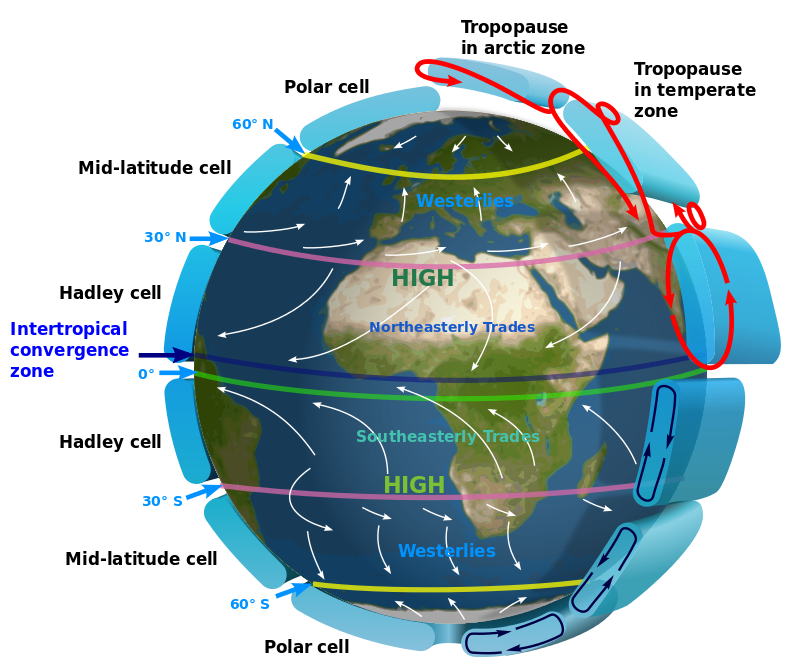 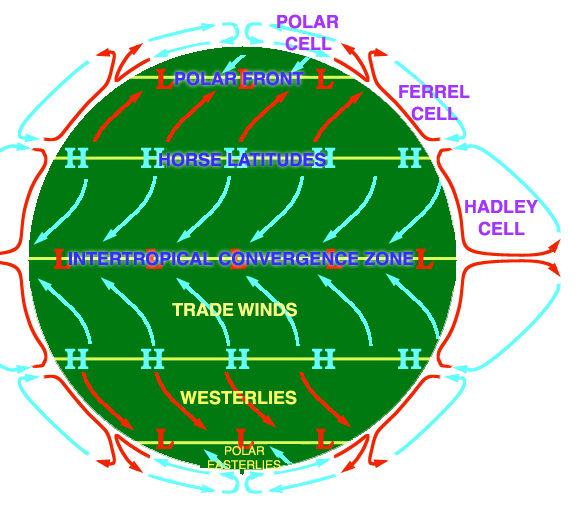 